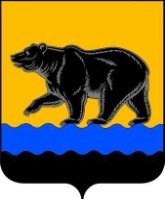 					проект	ДУМА ГОРОДА НЕФТЕЮГАНСКАР Е Ш Е Н И ЕО внесении изменений в решение Думы города Нефтеюганска «О денежном содержании лица, замещающего муниципальную должность и лица, замещающего должность муниципальной службы в органах местного самоуправления города Нефтеюганска»Принято Думой города___________2022 годаВ соответствии с Бюджетным кодексом Российской Федерации, Федеральным законом от 06.10.2003 № 131-ФЗ «Об общих принципах организации местного самоуправления в Российской Федерации», Федеральным законом от 02.03.2007 № 25-ФЗ «О муниципальной службе в Российской Федерации», Законом Ханты-Мансийского автономного округа-Югры от 20.07.2007 № 113-оз «Об отдельных вопросах муниципальной службы в Ханты-Мансийском автономном округе - Югре», Законом Ханты-Мансийского автономного округа-Югры от 28.12.2007 № 201-оз «О гарантиях осуществления полномочий депутата, члена выборного органа местного самоуправления, выборного должностного лица местного самоуправления в Ханты-Мансийском автономном округе - Югре», постановлением Правительства Ханты-Мансийского автономного округа-Югры от 06.08.2010 № 191-п «О нормативах формирования расходов на содержание органов местного самоуправления Ханты-Мансийского автономного округа-Югры», постановлением Правительства Ханты-Мансийского автономного округа-Югры от 23.08.2019 № 278-п «О нормативах формирования расходов на оплату труда депутатов, выборных должностных лиц местного самоуправления, осуществляющих свои полномочия на постоянной основе, муниципальных служащих в Ханты-Мансийском автономном округе – Югре», заслушав решение комиссии по бюджету и местным налогам, Дума города решила: 1.Внести в Положение о денежном содержании лица, замещающего должность муниципальной службы в органах местного самоуправления города Нефтеюганска, утвержденное решением Думы города Нефтеюганска от 26.09.2018 № 440-VI следующие изменения:1)В пункте 8.1 слова «за качественное и своевременное выполнение должностных обязанностей, инициативность, дисциплинированность,» исключить.2)Пункт 8.7 изложить в следующей редакции:«8.7.Показатели назначения поощрения по итогам работы за квартал, год для муниципальных служащих, замещающих высшие и главные должности муниципальной службы, учреждаемые для выполнения функции «руководитель»:1)знание и умение применять законодательство Российской Федерации, Ханты-Мансийского автономного округа - Югры и муниципальных нормативно правовых актов;2)отсутствие дисциплинарного взыскания;3)своевременное и качественное исполнение поручений представителя нанимателя (работодателя), в пределах своих полномочий;4)соблюдение сроков и процедур исполнения документов, материалов;5)качественное и своевременное выполнение должностных обязанностей, инициативность, дисциплинированность.3) Пункт 8.8 изложить в следующей редакции:«8.8.Показатели назначения поощрения по итогам работы за квартал, год иным муниципальным служащим:1)знание и умение применять законодательство Российской Федерации, Ханты-Мансийского автономного округа - Югры и муниципальных нормативно правовых актов;2)отсутствие дисциплинарного взыскания;3)своевременное и качественное исполнение поручений руководителя, в пределах своих полномочий;4)соблюдение сроков и процедур исполнения документов, материалов;5)качественное и своевременное выполнение должностных обязанностей, инициативность, дисциплинированность.3.Опубликовать настоящее решение в газете «Здравствуйте, нефтеюганцы!» и разместить на официальном сайте органов местного самоуправления города Нефтеюганска в сети Интернет.4.Решение вступает в силу после его официального опубликования.Глава города Нефтеюганска			Председатель Думы						          города Нефтеюганска	________________Э.Х.Бугай	                      ________________Р.Ф.Галиев